http://www.eas-aerobiology.eu/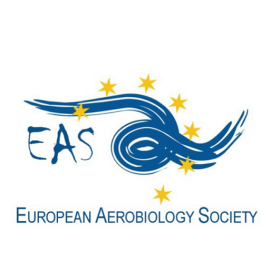 GRANT APPLICATION FORM for IRS2022, International Ragweed Society ConferenceBudapest (Hungary), 8 - 9 September 2022EAS offers one grant to young researchers (Master or PhD students) covering the registration fee and hotel expenses (total 350 €) of the IRS2022 International Ragweed Society Conference.Fill in this form and send it by 30th April 2022, together with the complementary documents, to the EAS General Secretary Thanos Damialis dthanos@bio.auth.gr, using the email Subject: EAS IRS2022 Grant Application_last name (i.e. EAS IRS2022 Grant Application_Damialis).Family Name: __________________________________First Name: _______________________________E-mail: ______________________________________________________________________________________Position (Master Student, PhD Student): ________________________________________________Date of birth: _______________________________________________________________________________Institution/Organization: _______________________________________________________________________________________________________________________________________________________________________________________________________________________________________________________________Are you member of:EAS ___________ (obliged to apply for the grant)Documents to be included in the application form:Motivation letter (not exceeding one page)Short CV (not exceeding one page)Abstract (poster or oral presentation) for the IRS2022Other information of interest:A selection committee, consisting of EAS committee members, will make the selection of the candidates.The grant holder will be announced by the end of May 2022. The grant will be given in a small ceremony during the congress.